Targeted Phototherapy by Niobium Carbide for Mammalian Tumor Models Similar to Human BeingZhao Liu1, Yuhang Tian1, Shan Jiang1, Haitao Shang1, Kexin Chen2, Haoyan Tan1, Lei Zhang1, Chongshen Guo3, Hui Jing1*, Wen Cheng1*1 Department of Ultrasound, Harbin Medical University Cancer Hospital, 150 Haping Road, Nangang District, Harbin, 150081, China2 Department of Pathology, Harbin Medical University Cancer Hospital, 150 Haping Road, Harbin, 150081, China3 School of Chemistry and Chemical Engineering, Harbin Institute of Technology, Harbin 150000, China.Corresponding authorsEmail: hrbchengwen@163.comEmail: jinghui@hrbmu.edu.cn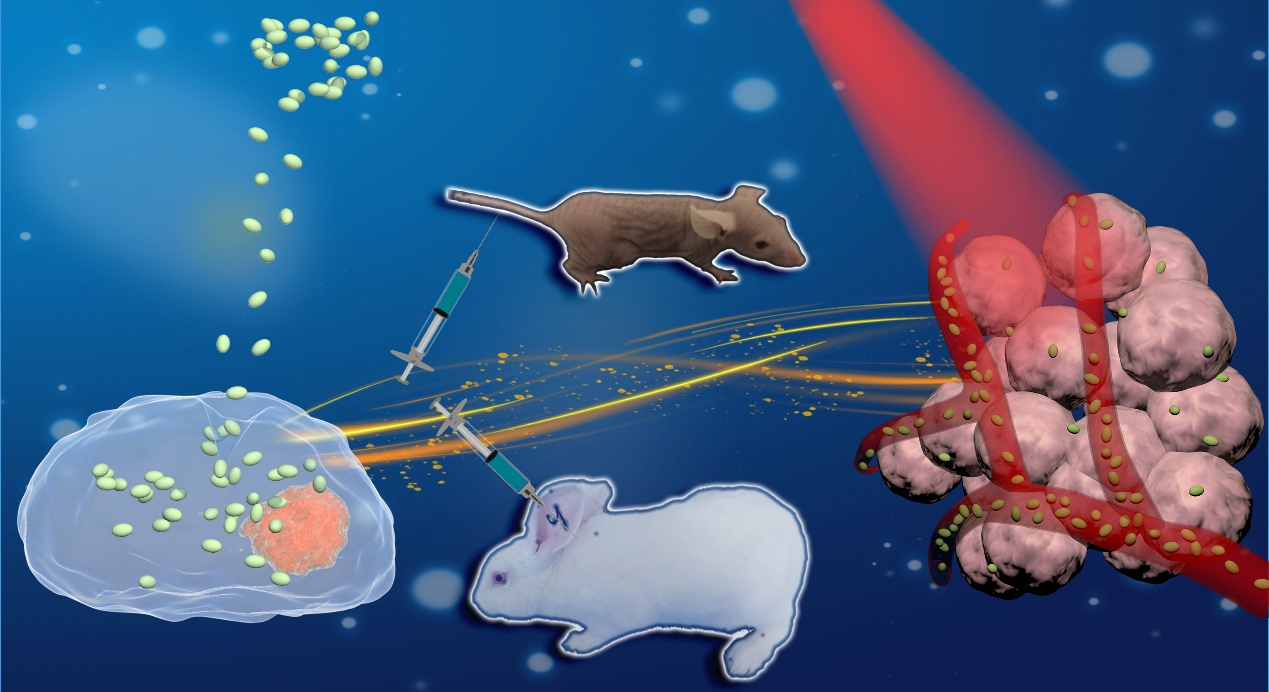 Macrophage loaded Niobium Carbide can achieve the synergistic photothermal and photodynamic therapy on solid tumor in mice and rabbits in vivo